муниципальное бюджетное дошкольное образовательное учреждение  «Детский сад общеразвивающего вида № 51 «Радость» с приоритетным осуществлением социально – личностного направления развития воспитанников» города НевинномысскаРодительское собрание в средней группе на тему: «Мандалотерапия – как метод социализации дошкольников»Подготовила:Воспитатель Фролова А.В.2022г.Родительское собрание в средней группе на тему: «Мандалотерапия – как метод социализации дошкольников»Цель: Улучшение взаимоотношений между детьми и родителями, укрепление взаимопонимания.Задачи:1. Формировать навыки совместной деятельности детей и родителей, умение работать в группе.2. Способствовать раскрытию творческого потенциала.Оборудование: презентация «История возникновения мандалы», образцы мандал, запись спокойной приятной музыки.Время проведения: 1 часПлан проведения:1. История возникновения мандалы;2. Выставка мандал «Магический круг»;3. Классификация мандал;4. Особенности применения мандал для развития детей;Ход мероприятия1. История возникновения мандалы;Круг всегда был символом, который использовался на протяжении тысячелетий многими религиозными и духовными людьми, а весь мир в целом воспринимался как сфера, в котором все части взаимосвязаны друг с другом. До патриархата наш мир считали нелинейным и разнонаправленным, а ход жизни – не движется вперед, а мандалой.Мандала на древнем индийском языке обозначает магический круг взаимосвязи духовных и материальных энергий Вселенной или по – другому – цветок жизни. Мандала была придумана примерно 3000 лет назад монахами на севере Индии, которые использовали ее для медитации. С помощью различных мандал восточные мудрецы – астрологи, преподававшие астрономию, метафизику и другие науки, показывали происхождение Вселенной и воссоздавали Парад планет.Мандала – едва ли не самый загадочный символ в истории человечества. Для его понимания и расшифровки не хватит одного определения: здесь концентрируется сложный целый пучок различных значений и смыслов, заключенных в сложной геометрической конструкции. Мандала – геометрический символ сложной структуры, который интерпретируется как модель Вселенной, «карта космоса». Типичная форма – внешний круг, вписанный в его квадрат, в который вписан внешний круг. Мандалу называют символическим выражением сущности, так как это рисунок в круге. А круг - символ, выражающий глубину нашей сущности. Круг – первичный символ единства и бесконечности. Знак абсолюта и совершенства.В общем смысле Мандала есть универсальная символическая модель Мироздания и человеческого создания, Космических процессов, галактических циклов и жизненного принципа всех живых существ. Мандала – это мать, первоматерия, рождающая все сущее, поэтому она и земля, и человек, и атом, входящий в основу человеческого существа, и Вселенная, для которой Земля – тоже атом. Мандала выражает собой осуществление, проявление, рождение.2. Классификация мандал:Из всего многообразия мандал мы можем попробовать классифицировать их таким образом:Натуральные мандалы – окружают нас повсеместно. Если вы зададитесь целью увидеть натуральные мандалы, это не составит вам труда, наблюдая за небесными светилами или рассматривая распустившийся бутон цветка лотоса, розы. Мандала вокруг нас. Круги на воде, снежинка, солнце, обрамленное лучами и зрачок глаза, спил дерева и срез огурца, строение атома и человеческая клетка, споры грибов и медовые соты, узор осенней паутины и спирали, звезды, кристаллы. Этот список можно продолжать бесконечно.Искусственно созданные мандалы –представлены в широчайшем многообразии и занимают почетное место в жизнедеятельности человека. Достаточно будет вспомнить строение колеса или шестеренки, формы хлебобулочных изделий и сладостей, изобилие декоративно – прикладных украшений, гороскопы и циферблат, национальные вышивки и ритуальная утварь, космические орбиты и пуговицы, магические символы и любимые детские игрушки.Мандалы можно разделить на одномерные (плоские) и многомерные (объемные). Плоские обычно рисованные или выполненные из различных материалов в одной плоскости.Мандалы можно разделить на целенаправленные и произвольные.Целенаправленная мандала – строится и изготавливается по строгим математическим расчетам и правилам, синтезированным на базе нумерологии, астрологии и психологии.Произвольная мандала – создается от души, под настроение. Примером могут служить наскальные изображения или детские рисунки. Каждый из нас, даже при отсутствии всяких навыков рисования может создать рисунок – мандалу, придерживаясь нехитрых правил орнамента.По материалам изготовления мандалы могут быть:• Нарисованные карандашами, красками, углем;• Изготовленные из дерева, металла, камней, растений, продуктов;• Вышивка по ткани, выполненная с использованием ниток, бисера, кусочков дерева, камней, бахромы. Сегодня также используется кожа и трикотаж;• Плетеные или вязанные изделия;• Стекло;• Глина и современные стройматериалы;• Песочная мандала;• Компьютерные и лазерные мандалы;• Водная мандала;• Ландшафтный дизайн и круги на полях;• Нательные рисунки;Поскольку мандала включает в себя обширные понятия, то можно разделить мандалы по принципу материальности.Материальные мандалы – те, что можно потрогать, ощутить, увидеть. Материальную мандалу вы увидите на шее девушки в виде украшения или амулета, в расписной узором тарелки, в эмблемах и символиках современных компаний, в витражах церквей и торговых комплексов.К нематериальным мандалам можно отнести: мандалу – танец, мандалу – мантру, мандалу – песню, мандалу – медитацию.Вывод один: какую бы форму общения вы не выбрали при соприкосновении с мандалой, будете ли вы любоваться шедевром или создавать его, помните: процесс должен радовать и доставлять удовольствие. И тогда это будет верный способ, приносящий вам максимальную пользу.3. Особенности применения мандал для развития детей;Для детей ознакомление с традициями, культурой народов других стран – это мир ярких впечатлений, источник познания и развития. И чем раньше этот мир станет ближе и понятнее для детей, тем вероятнее, что у них сформируется потребность пополнить свои знания, уважать культуру и обычаи других народов, что, несомненно, будет являться фактором его духовного становления.Приобщая детей к искусству мандалы, мы одновременно даем им первоначальные знания о традициях стран, где культивируется это искусство. дети узнают особенности материальной и духовной деятельности разных народов, учатся уважительно относиться к их культуре, понимать особенности мандалы, а это в свою очередь ведет к пониманию «культурного поля», отличного от своего.Кроме того работа с мандалой – развитие внимания, тренировка памяти, развитие мышления, воображения, то есть всех психических процессов. А также – это развитие мелкой моторики, творчества, воспитание аккуратности.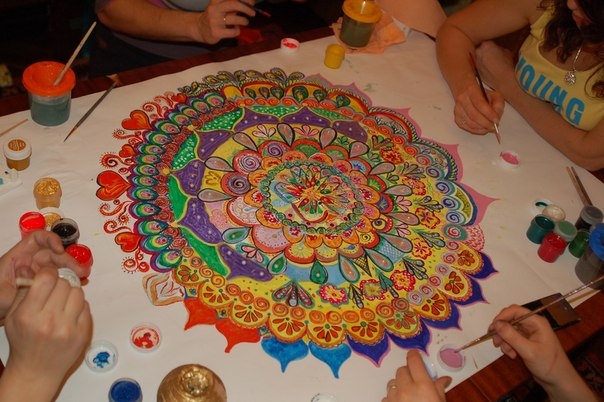 